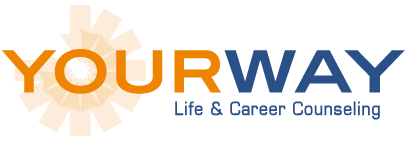 Yourway Counseling este singura companie cu capital romanesc a carei misiune este identificarea si dezvoltarea potentialului copiilor, efectuând evaluari pentru toti copiii cu varste cuprinse intre 2,5-18 ani.Procesul de evaluare prevede o  intalnire de cunoastere cu parintele/parintii si copilul, testarea si intalnirea de feedback in care se prezinta continutul raportului, concluzii si aspecte care tin de consilierea familiei.Evaluarile sunt bazate pe teste internationale normate pe populatie romaneasca, pentru care Yourway detine licenta de aplicare si sunt interpretate de psihologi cu experienta care sunt cerficati in domeniu.In functie de etapa de dezvoltare a copilului, evaluarile care se pot aplica sunt:Pentru Prescolari, grupa de varsta 2,5-7 ani, Evaluare cognitivahttp://www.yourway.ro/test-de-evaluare-cognitiva/Rezultatele evaluarii sunt utile pentru ca parintii sa poata decide sistemul educational  propice dezvoltarii armonioase a copilului dar si numarul si complexitatea activitatilor optionale pe care acesta le poate interioriza cu placere.Prescolari cu varsta mai mare de 5 ani , scolari, liceeni si studenti, Evaluarea gandirii creative http://www.yourway.ro/evaluarea-gandirii-creative/Creativitatea este un element important din cadrul conceptului mai mare numit Inteligenta. Testul evalueaza nivelul de dezvoltare a fluiditatii, originalitatii si flexibilitatii ideilor copilului, atat in plan figural, cat si in cel verbal. Rezultatele pot fi predictori ai succesului scolar, dar si indicatori care ii pot indruma pe parinti/profesori in a sustine dezvoltarea acelor trasaturi ale creativitatii mai putin lucrate de catre copil.Pentru școlari în ciclul primar și gimnazial, dar si liceal, cu vârsta între 8 și 18 ani, Evaluarea in vederea maximizarii rezultatelorAjută la identificarea modalităților în care elevii preferă să obțină îndrumare, să adune și să asimileze informații, să ia decizii și să se orienteze în activitățile zilnice.http://www.yourway.ro/testare-in-vederea-maximizarii-rezultatelor/Pentru elevi si liceeni cu vârsta peste 14 ani, Evaluarea vocationalaAstfel, adolescentul ajunge sa se cunoascamai bine si sa isi clarifice optiunile viitoare in special inainte de alegerea liceului, profilului catre care sa se indrepte, precum si pentru alegerea parcursului academic.http://www.yourway.ro/evaluare-vocationala/Pe parintii sau adultii implicati in dezvotarea copilului, aceste rezultate ii ajuta sa ii sustina in parcusul educational, sa-i recunoasca si sa-i accepte copilului  unicitatea si drumul sau in viata. Un aspect important este acela ca testele vocationale Yourway masoara inclinatia si interesele copiilor, precizand abilitatile necesare, dar si nu nivelul aptitudinilor sau a competentelor acestora.Contractarea serviciilor se face de catre parinte in calitate de persoana fizica, juridical sau PFA. Preturile nu contin TVA.INSCRIERILE SE FAC LA :http://www.yourway.ro/contact/mb 0722788375TestScopul evaluariiInterval varstaPret EuroPret RonInclusiv TVAObservatiiJVISEvaluare vocationala14-18 ani si peste120 E650 RonLSIMaximizarea potentialuluiIdentificarea stilurilor de invatare7 ani si peste100 E550 RonAchizitionat impreuna cu JVIS, costa ambele 200 E sau 1100 RonSON_REvaluare cognitiva, IQ2,5 - 7 ani100 E550 RonTTCTest de creativitate5 ani si peste100 E550 Ron